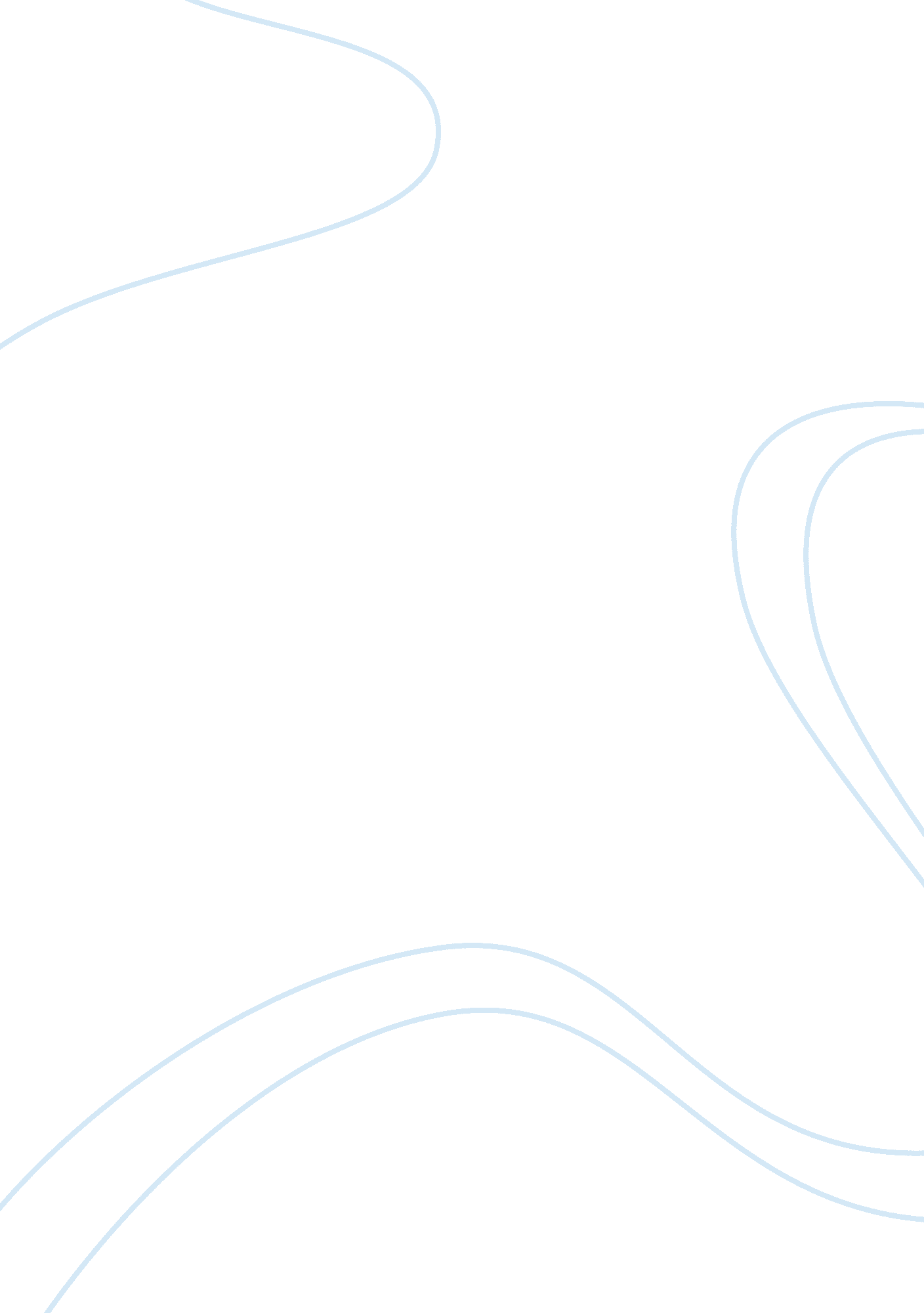 Favorite place to travel essay sampleTransportation, Road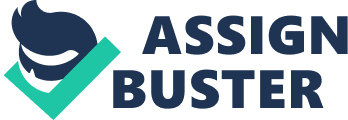 “ Do you love travelling?” this is a statement that has been in the media for quite some time. The statement in some sense is a rhetoric question. Of course everybody loves travelling. Travelling has been a form of relaxation among many people. However, the destination of travelling varies with different people’s classification of fun. There are many places with which one cannot avoid visiting no matter how far such places can be. Tourist destinations are the most commonly visited places. For instance, Gatlinburg is considered to be one of the best places to visit due to its well-endowed forms of attractions as well as availability of beautiful sceneries. 
Gatlinburg, located in Sevier County in the United States of America, is considered to be one of the best tourist attraction destinations in the whole country. This is due to the fact that it has beautiful attractions as well as sceneries that are appealing to the eye. Some of the tourist attractions includes the Roaring Fork. This is considered to be the second most famous tourist attraction in Gatlinburg. For easier access, it is recommended that the visitors should turn off the leading parkway and then follow the nature historic nature trail road to Cherokee Orchard entry into the national park. This attraction site got its name from the exuberant mountain stream. It is also one of the faster and larger flowing mountain streams. It has been noted that when one drives through the road passing by, the inspiration behind the name would be seen. The place is characterized with Roaring Fork Motor Nature Trail. However, just before reaching the place, one would stop at Noah Bud ogle self-guiding nature trail which offers walking tour for authentic mountain farmstead as well as the adjoining hardwood forest. Some of the highlights includes a streamside tubmill as well as the Ogle’s handmade wooden cascade plumbing system. Just within the same vicinity, lies the trailhead for Grotto Falls. This is considered to be one of the most popular waterfalls. Generally, this place attracts thousands of people each due to its unique nature. Not only does the place have very many tourists’ attractions, it also has beautiful sceneries. For instance, the Smoky Mountains are characterized with many beautiful sceneries and scenic drives. The place is characterized with many sceneries like the birds, animals like the momma bears, a fawn, coyotes, found in the Cades part of the Great Smoky Mountains national park as well as the trouts. Another beautiful scenery is the presence of stoic trees. These trees form an awesome shape that attracts people to see across the horizon. The Smoky Mountains also have otters found in the rivers within the Smoky Mountains. 
Concisely, the area is rich of beautiful sceneries and attractions as evidenced with the information provided above. As a result of the various beautiful sceneries available in the city, the number of people who flow into the place has been increasing tremendously year after year. During the festive seasons, the place is usually full to capacity implying that the internal and domestic tourists have to make earlier trips so that they do not miss the opportunity of their lifetime. Similarly, because of its beautiful sceneries as well as attractions, it has become a common endpoint for many weddings and social gatherings. Therefore, Attraction is to Gatlinburg, Scenery is to Gatlinburg. 